GUVERNUL ROMÂNIEI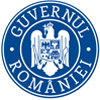 HOTĂRÂREpentru completarea anexei la Legea nr.162/2013 privind formalităţile de raportare aplicabile navelor la sosirea în şi/sau la plecarea din porturile româneştiÎn temeiul art. 108 din Constituţia României, republicată, și al art.11 din Legea nr. 162/2013 privind formalităţile de raportare aplicabile navelor la sosirea în şi/sau la plecarea din porturile româneşti,Guvernul României adoptă prezenta hotărâre:	Art. I. – La litera A din anexa la Legea nr. 162/2013 privind formalităţile de raportare aplicabile navelor la sosirea în şi/sau la plecarea din porturile româneşti, publicată în Monitorul Oficial al României, Partea I, nr. I, nr. 280 din 17 mai 2013, după punctul 6, se intoduce un punct nou, punctul 7, care va avea următorul cuprins:,,7.  Informaţii cu privire la persoanele aflate la bordArt. 4 alin.( 2) şi art. 5 alin. (2) din anexa la Ordinul ministrului transporturilor, construcţiilor şi turismului nr. 218/2006 pentru aprobarea Normelor privind înregistrarea persoanelor aflate la bordul navelor de pasageri care operează spre sau dinspre porturi maritime româneşti, cu modificările și completările ulterioare.,,Art. II. -  Ministerul Transporturilor comunică textul prezentei hotărâri Comisiei Europene.         Art. III. - Prezenta hotărâre se publică în Monitorul Oficial al României, Partea I și intră în vigoare începând cu data de 21 decembrie 2019.Prezenta hotărâre transpune  art. 2 și art. 3 din Directiva nr. 2017/2109 a Parlamentului European și a Consiliului din 15 noiembrie 2017 de modificare a Directivei 98/41/CE a Consiliului privind înregistrarea persoanelor care călătoresc la bordul navelor de pasageri care operează în porturile de destinație sau de plecare din statele membre ale Comunității și a Directivei 2010/65/UE a Parlamentului European și a Consiliului privind formalitățile de raportare aplicabile navelor la sosirea în și/sau la plecarea din porturile statelor membre, publicată în Jurnalul Oficial al Uniunii Europene, seria L, nr. 315 din 30 noiembrie 2017.PRIM-MINISTRU VASILICA - VIORICA DĂNCILĂGUVERNUL ROMÂNIEIHOTĂRÂREpentru completarea anexei la Legea nr.162/2013 privind formalităţile de raportare aplicabile navelor la sosirea în şi/sau la plecarea din porturile româneştiÎn temeiul art. 108 din Constituţia României, republicată, și al art.11 din Legea nr. 162/2013 privind formalităţile de raportare aplicabile navelor la sosirea în şi/sau la plecarea din porturile româneşti,Guvernul României adoptă prezenta hotărâre:	Art. I. – Anexa la Legea nr. 162/2013 privind formalităţile de raportare aplicabile navelor la sosirea în şi/sau la plecarea din porturile româneşti, publicată în Monitorul Oficial al României, Partea I, nr. I, nr. 280 din 17 mai 2013, se completează după cum urmează:La litera A, după punctul 6 se intoduce un punct nou, punctul 7, cu următorul cuprins:,,7.  Informaţii cu privire la persoanele aflate la bordArt. 4 alin.( 2) şi art. 5 alin. (2) din anexa la Ordinul ministrului transporturilor, construcţiilor şi turismului nr. 218/2006 pentru aprobarea Normelor privind înregistrarea persoanelor aflate la bordul navelor de pasageri care operează spre sau dinspre porturi maritime româneşti, cu modificările și completările ulterioare.,,Art. II. -  Ministerul Transporturilor comunică textul prezentei hotărâri Comisiei Europene.         Art. III. - Prezenta hotărâre se publică în Monitorul Oficial al României, Partea I și intră în vigoare începând cu data de 21 decembrie 2019.Prezenta hotărâre transpune  art. 2 și art. 3 din Directiva nr. 2017/2109 a Parlamentului European și a Consiliului din 15 noiembrie 2017 de modificare a Directivei 98/41/CE a Consiliului privind înregistrarea persoanelor care călătoresc la bordul navelor de pasageri care operează în porturile de destinație sau de plecare din statele membre ale Comunității și a Directivei 2010/65/UE a Parlamentului European și a Consiliului privind formalitățile de raportare aplicabile navelor la sosirea în și/sau la plecarea din porturile statelor membre, publicată în Jurnalul Oficial al Uniunii Europene, seria L, nr. 315 din 30 noiembrie 2017.PRIM-MINISTRU VASILICA - VIORICA DĂNCILĂ